عصر الأنوار( الفكر الانجليزي والفكر الفرنسي)- المستوى : جذع التعليم الأصيل وجذع العلوم والتكنولوجيا - الحصص المقررة : 3 حصص - المادة : التاريخ. - الحصص المحتملة: - المجزؤة : الثانية. - المراجع : الكتاب المدرسي "منار التاريخ والجغرافيا" - الوحدة :الأولى . الكفايات والقدرات المستهدفة: - كفاية معرفية ثقافية.- التموضع في الزمان والمكان. - ترسيخ اكتساب المهارات المنهجية. - ترسيخ اكتساب كفايات تواصلية. أهداف التعليم - دراسة أهم مبادئ فكر الأنوار الانجليزي وخلفيته الاجتماعية والسياسية. - دراسة أهم مبادئ فكر الأنوار الفرنسي وخلفيته الاجتماعية والسياسية. - رصد بعض وسائل نشر فكر الأنوار.الثورات الاجتماعية والسياسية:الثورة الفرنسية الأسباب والنتائجالمستوى : جذع التعليم الأصيل وجذع العلوم والتكنولوجيا - الحصص المقررة : حصتان المادة : التاريخ . - الحصص المحتملة :المجزؤ ة : الثانية. - المراجع : الكتاب المدرسي "منار الوحدة : الثانية التاريخ والجغرافيا" الكفايات والقدرات المستهدفة : - كفايات معرفية ثقافية. - التموضع في الزمن والمكان. - ترسيخ اكتساب المهارات المنهجية. - ترسيخ اكتساب كفايات تواصلية.أهداف التعلم - دراسة السياق التاريخي للثورة الفرنسية واستخلاص أسبابها - تتبع مسار اندلاع الثورة الفرنسية والاشتغال بتقطيعها الزمني. - استجلاء نتائج الثورة الفرنسية واستخلاص دلالاتها في ترسيخ الحداثة السياسية والاجتماعية بالغرب الأوربي. انطلاقة الثورة الصناعي( التطور التقني ، الانعكاسات على البيئة الاجتماعية) المستوى : جدع التعليم الأصيل وجدع العلوم والتكنولوجيا. الحصص المقررة : حصتان. المادة : التاريخ. الحصص المحتملة :المجزؤة : الثانية . المراجع : الكتاب المدرسي "منار التاريخ و الوحدة : الثالثة. الجغرافيا" الكفايات والقدرات المستهدفة: - كفايات معرفية ثقافية - التموضع في الزمان والمكان . - ترسيخ اكتساب المهارات المنهجية. - ترسيخ اكتساب كفايات تواصلية. أهداف التعلم : - تعريف الثورة الصناعية و أهم تطوراتها التقنية. - اكتشاف بعض ظروف انطلاقة الثورة الصناعية في انجلترا. - رصد انعكاسات الثورة الصناعية على البنية الاجتماعية. الأوضاع العامة في العالم الإسلاميالمستوى : جذع التعليم الأصيل وجذع العلوم والتكنولوجيا الحصص المقررة : حصتان المادة : التاريخ الحصص المحتملة :المجزؤة : الثانية المراجع المعتمدة : الكتاب المدرسي "منار التاريخ و الجغرافيا"الوحدة : الرابعة الكفايات والقدرات المستهدفة : - كفايات معرفية ثقافية .- التموضع في الزمان والمكان. - ترسيخ اكتساب المهارات المنهجية. - ترسيخ اكتساب كفايات تواصلية. أهداف التعلم : - وصف الأوضاع السياسية والعسكرية في العالم الإسلامي وتفسيرها. - دراسة الأوضاع الاقتصادية والاجتماعية في العالم الإسلامي وتفسيرها. - استخلاص خصائص ومظاهر الحركة الفكرية في العالم الإسلامي في القرنين 17و18 م. تصاعد الضغوط الأوربية على العالم الإسلاميالمستوى : جدع التعليم الأصيل والعلوم والتكنولوجيا. الحصص المقررة : حصتان. المادة : التاريخ . الحصص المحتملة : المجزؤة : الثانية. المراجع المعتمدة : الكتاب المدرسي "منار التاريخالوحدة : الخامسة . و الجغرافيا" الكفايات والقدرات المستهدفة : - كفايات معرفية ثقافية .- التموضع في الزمان والمكان. - ترسيخ اكتساب المهارات المنهجية. - ترسيخ اكتساب كفايات تواصلية .أهداف التعلم : - دراسة نماذج الضغوط الأوربية المتصاعدة على العالم الإسلامي خلال القرنين17و18م .- تفسير تصاعد الضغوط الأوربية على العالم الإسلامي .- استنتاج بعض نتائج الضغوط الأوربية على العالم الإسلامي .بداية محاولات الإصلاح وحدودها:مفهوم الإصلاح في العالم الإسلامي, نماذج من محاولات الإصلاح محدودية الإصلاحاتالمستوى : جذع التعليم الأصيل وجذع العلوم والتكنولوجيا. الحصص المقررة : حصتان. المادة : التاريخ . الحصص المحتملة :المجزؤة : الثانية . المراجع: الكتاب المدرسي "منار التاريخ والجغرافيا" الوحدة : السادسة. الكفايات والقدرات المستهدفة: - كفايات معرفية ثقافية - التموضع في الزمان والمكان . - ترسيخ اكتساب المهارات المنهجية. - ترسيخ اكتساب كفايات تواصلية. أهداف التعلم : - تعرف مفهوم الإصلاح في العالم الإسلامي من خلال القرنين 17و18م. - تحديد نماذج من محاولات الإصلاح في العالم الإسلامي. - تفسير محدودية الإصلاحات. اختلال التوازن بالعالم المتوسطي وبداية الهيمنة الأوربيةالمستوى : جذع التعليم الأصيل وجذع العلوم والتكنولوجيا الحصص المقررة : حصة واحدة المادة : التاريخ. الحصص المحتملة :المجزؤة : الثانية. المراجع المعتمدة : الكتاب المدرسي "منار الوحدة : السابعة. التاريخ والجغرافيا" الكفايات والقدرات المستهدفة : - كفايات معرفية ثقافية .- التموضع في الزمان والمكان .- ترسيخ اكتساب المهارات المنهجية.- ترسيخ اكتساب كفايات تواصلية.أهداف التعلم : - تلخيص مظاهر اختلال التوازن بين الغرب الأوربي والعالم الإسلامي . - دراسة نصوص تقديم تفسيرات مختلفة لاختلال التوازن داخل العالم المتوسطي لصالح الغرب الأوربي. 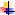 التقويم المرحليالمضمونالتدبير الديداكتيكيالوسائل التعليميةأهداف التعلمصغ إشكالية مناسبة لعنوان الوحدة.تمهيد :عرفت أوربا خللا القرنين 17و18 بروز حركة فلسفية قادها مفكرون انجليز و فرنسيون سميت بعصر الأنوار.الإشكالية: - فما هي أهم مبادئ فكر الأنوار الانجليزي؟ - وما هي مبادئ فكر الأنوار الفرنسي؟ - وما هي بعض وسائل نشر هذا الفكر؟ ينطلق الأستاذ من عنوان الدرس ويستدرج التلاميذ الإجابة عن زمان ومجال وموضوع الوحدة. ثم دفع التلاميذ إلى صياغة تمهيد للدرس ثم طرح إشكالية مناسبة للوحدة. - التمهيد و التدرب على الطرح الإشكاليحدد مفهوم عصر الأنواراستنتج بعض مبادئ فكر الأنوار انطلاقا من أفكار هوبز وجون لوك؟ 1- مبادئ فكر الأنوار الانجليزي. 1- مفهوم الأنوار - عرف القرن 18 بقرن الأنوار حيث عرف أفكار فلسفية تدعوا إلى استعمال العقل والدعوة إلى الحرية ... ونبذ اللا مساواة و الاستبداد. 2- أهم رواد فكر الأنوار الانجليزي ظهر عدد من المفكرين خلال القرن 17انتقدوا الأوضاع الاقتصادية و الاجتماعية والسياسية السائدة آن ذاك، من أبرزهم توماس هوبز وجون لوك . يستدرج الأستاذ المتعلمين للتعرف على مفهوم عصر الأنوار انطلاقا من النصين 1و2 ص64 وذلك بالإجابة عن الأسئلة التالية: استخرج الأفكار العامة.أذكر بعض سمات الأنوار كما حددها النصين ..يدعو الأستاذ التلاميذ انطلاقا من مصطلحات وأعلام إلى التعريف بتوماس هوبز ,يتم قراءة الوثائق استخراج الأفكار الأساسية ثم عنوان لكل فقرة. وضح الفرق بين الحق الطبيعي والقانون الوضعي. بعد ذلك يوجه انتباه التلاميذ إلى(مصطلحات وأعلام ) وطرح الأسئلة التالية: - عرف بجون لوك انطلاقا من "مصطلحات وأعلام". - استخرج الفكرة العامة لكل نص.- إلى أي حد يمكن التمتع بخيرات المجتمع. يتم استخراج الأفكار الأساسية لكل نص بعد قراءته. - حدد السلطة الأسمى للدولة نص8 - عرف بمفهوم الاستبداد واستنتج رأى لوك في مسألة فصل السلط . النص 1و2 ص64مصطلحات وأعلام ص65الوثائق 2-3-4-5 ص65مصطلحات وأعلام ص66الوثائق 7+6 ص66الوثائق 8+9 ص66المقطع التعليمي الأول: - أدرس أهم مبادئ فكر الأنوار الانجليزي.- استخلاص مفهوم عصر الأنوار- استخلاص مبادئ فكر الأنوار الانجليزي من خلال دراسة نموذج توماس هوبس وجون لوك.استخلص مظاهر الحداثة في فكر الأنوار الفرنسي 2- مبادئ فكر الأنوار الفرنسي 1- أهم رواد فكر الأنوار بفرنسا - تعاقب على حكم فرنسا خلال ق 18 ثلاث ملوك (لويس 14-15-16) مارسوا حكم استبدادي بدعم من الكنيسة و النبلاء، وعرفت فرنسا مجموعة من الأزمات الاقتصادية والاجتماعية وبروز مجموعة من المفكرين الذين حاولوا تغير الأوضاع العامة بأفكارهم منهم :يقوم التلاميذ بمساعدة الأستاذ بتحديد أهم ملوك فرنسا خلال ق 18 م.- استخرج أهم الأحداث في فرنسا ق 18م. يتم التعريف بفولتير بعد قراءة النص يقوم التلاميذ باستخراج الفكرة العامة – استخلاص القيمة التي دافع عنها فولتير. بعد ذلك يقوم الأستاذ بتقديم أفكار إضافية. - عرف بمونتيسكيو .- ميز أنواع السلط التي نادى بها. - حدد مدلول كل سلطة على حدة. استنتج ضرورة الفصل بينهم. - صف الصورة بعد التعرف على صاحبها يقوم التلاميذ بتقديم تعريف له. بعد قراءة النص استخرج الفكرة العامة حدد مفهوم الميثاق الاجتماعي استخرج الفكرة العامة. بين ضرورة خضوع الجميع للقانون. الخط الزمني ص67مصطلحات وأعلام ص67 الوثيقة 11ص67أعلام ص68 الوثيقة 13ص68.الصورة + مصطلحات وأعلام ص70الوثيقة 18 ص70الوثيقة 19 ص70المقطع التعلمي الثاني:- أدرس أهم مبادئ فكر الأنوار الفرنسي- أستخلص فكر الأنوار من خلال نموذج فولتير منتيسكيو و جون جاك روسوقيم الدور الذي لعبته كل من الصالونات الفكرية والمقاهي والأنسكلوبيديا والجرائد في نشر فكر الأنوار. 3- ساهمت عدة وسائل في نشر فكر الأنوار.1- كان للصالونات الفكرية والمقاهي والأنسكلوبيديا وكذا الجرائد دور في نشر فكر الأنوار:خلاصة:عرفت أوربا خلال عصر الأنوار تطورات هامة في ميدان الفكر السياسي- إلى ظهور عدة نظريات تهدف إلى خدمة الإنسان وأعطت تطورات جديدة لأنظمة الحكم كانت سببا في اندلاع العديد من الثورات.- صف الصورة +التعرف على الشخصيات الفكرية الموجودة في الصورة . - عرف بالصالونات. - كيف ساهمت الصالونات في نشر فكر الأنوار؟. - ما موضوع الصورة + عرف بالمقاهي. - ما الدور الذي ساهمت به في نشر فكر الأنوار. - ماموضوع الصورة +التعريف بالأنسكلوبيديا. - ما الدور الذي قامت الجانب الصالونات والمقاهي في نشر فكر الأنوار. يمكن للأستاذ اظافة وسيلة أخرى لإغناء معارف التلميذ. الصورة 20 ص71الصورة 21 ص71الصورة 23 ص71المقطع ألتعلمي الثالث:-أرصد بعض وسائل نشر فكر الأنوار- أتعرف الصالونات الفكرية والمقاهي - أتعرف دور الأنسكلوبيدياوضح وجه التشابه والاختلاف بين خصائص الفكريين الانجليزي والفرنسي .وضح وجه التشابه والاختلاف بين خصائص الفكريين الانجليزي والفرنسي .وضح وجه التشابه والاختلاف بين خصائص الفكريين الانجليزي والفرنسي .وضح وجه التشابه والاختلاف بين خصائص الفكريين الانجليزي والفرنسي .التقويم الإجمالي التقويم المرحليالمضمونالتدبير الديداكتيكيالوسائل التعليميةأهداف التعلمصغ إشكالية مناسبة للوحدة.تمهيد:عرفت فرنسا في القرن 18م النظام الملكي المطلق، هذا النظام لم يستطيع مسايرة المستجدات التي حدثت في النصف الأخير من ق18 والتي أدت الحدوث الثورة الفرنسية.الإشكالية: فما هي أسباب ومراحل ونتائج هذه الثورة ؟ينطلق الأستاذ من الخطاطة ويعمل رفقة التلاميذ بتحديد الفترة الزمنية المدروسة +المكان+الموضوع والإجابة على الأسئلة المرفقة للخطاطة. ثم صياغة تمهيد مناسب ثم دفع التلاميذ إلى وضع إشكالية مناسبة. الخطاطة ص73 التمهيد والتدرب على طرح الإشكالية.استخلص مساوئ التنظيم السياسي والاجتماعي والاقتصادي الذي أدى إلي اندلاع الثورة الفرنسية.1- أدت مجموعة من الأسباب إلي قيام الثورة الفرنسي. 1- عرفت فرنسا أحدات سياسية واجتماعية واقتصادية أدت إلي قيام الثورةيقدم الأستاذ للعنصر المدروس ويقوم بوضع جدول يظم أهم الأحداث+المميزات، التي أدت إلى قيام الثورة واستغلال الدعامات والإجابة عن مجموعة من الأسئلة ويكون الانطلاق بالتعرف على مفهوم الحق الإلهي. - حدد الشخصية التي كانت تتمتع بهذا الحق. - حدد نوع السلط المخولة للملك. - استخرج بعض صفات الملك لويس16. - استنتج الأوضاع التي كانت عليها فرنسا في تلك الفترة. - سمي الهيئات التي يتكون منها المجتمع الفرنسي فبل الثورة. - حدد نسبة كل هيئة من سكان فرنسا.- استنتج طبيعة النظام اجتماعي السائد. - عرف بالأعباء الفيودالية. - حدد الفئات المتضررة منها والفئات المستفيدة منها. - حدد الإطار الزمني والمكاني للنص. - سمي الميدان المعني به. - استنتج النتائج المترتبة عن ذلك. - حدد الإطار الزمني والمكاني للنص. - سمي الميدان ألاقتصادية المعني به. - استنتج المؤشرات الدالة على الأزمة مستعينا بالمبيان 9 ص76. الخطاطة 1ص74 النص 2ص74 الرسم 4 والمبيان 5 ص75 الرسم 6 ص75 النص 7 ص 75 النص 8 ص75 المقطع ألتعلمي الأول:- أدرس السياق التاريخي للثورة الفرنسية لاستخلاص أسبابها.- أدرس طبيعة الحكم في النظام القديم لاستخلاص الأسباب السياسية للثورة.- أدرس تركيبة المجتمع الفرنسي والعلاقات السائدة بين هيئاته لاستخلاص الأسباب لاج للثورة الفرنسية.- أدرس مظاهر الأزمة الاقتصادية للنظام القديم لاستخلاص دورها في التعجيل بالثورة الفرنسية.صف تطور الحكم الفرنسي خلال الثورة الفرنسية2- مرت الثورة الفرنسية بعدة مراحل1- قطعت الثورة الفرنسية ثلاث مراحلبعد ذلك يقوم الأستاذ رفقة التلاميذ إلى العنصر 2 للوحدة وذلك قصد التعرف على مراحل الثورة الفرنسية ويكون ذلك برسم جدول يقسم المراحل الثورة + المميزات والاعتماد على الدعامات وطرح أسئلة تساعد على ملأ الجدول مثل: حدد موضوع الخطاطة، ثم صف مسار اندلاع الثورة الفرنسية. اعتمادا على الخط الزمني، عدد مراحل الثورة الفرنسية. حدد المدة الزمنية التي استغرقتها كل مرحلة. أرصد أهم الأحداث التي وقعت في كل مرحلة. استخلص تطور نظام الحكم الفرنسي خلال الثورة الفرنسية. من خلال ملاحظة الخطاطة، حدد مصدر السلطة في النظام السياسي الجديد. استنتج الأطراف التي استفادت من التغير. الخطاطة 10 ص76 الخط الزمني 11 ص77 الخطاطة 14 ص78 المقطع التعليمي الثاني:- أتتبع مسار اندلاع الثورة الفرنسية وأشتغل بتقطيعها الزمني.- أتتبع مسار اندلاع الثورة الفرنسية سنة 1789.- أشتغل بالتقطيع الزمني للثورة الفرنسية (1789—1799 )حدد المكاسب السياسية التي حققتها الثورة الفرنسية .3- تعددت نتائج ودلالات الثورة الفرنسية1- أدت الثورة الفرنسية إلى مجموعة من النتائج السياسية والاقتصادية والاجتماعية. - إلغاء والقضاء على النظام الفيودالي وتعويضه بالنظام الجمهوري الذي يقوم على أساس احترام العقل وحقوق الإنسان وفصل السلط. - إلغاء الضرائب الإقطاعية وتعويضها بأخرى على أساس الثورة وأصبحت الميزانية تقترح من طرف الحكومة ويصادق عليها البرلمان. - تم إلغاء وشراء المناصب الإدارية والبلدية. - شجعت الثورة المبادرة الفردية بإعلان حرية الإنتاج والتبادل وإلغاء الحواجز الجمركية والتحرير الاقتصادي من رقابة الدولة. - إعلان حقوق الإنسان واعتبار كل الفرنسيين مساوين أمام القانون وأحرار في تصرفاتهم أفكارهم..يقوم الأستاذ لمناقشة الدعامات 12،13،14،15 مع التلاميذ ومحاولة استغلالها عن طريق وضع الأسئلة التالية - حدد موضوع الجدول ثم إطاره الزمني. - رتب الانجازات إلى ما هو اقتصادي، سياسي، اجتماعي. استنتج بعض النتائج للثورة الفرنسية .الجدول 12 ص 77 النص 13،14،15 المقطع التعلمي الثالث: - أستجلي نتائج الثورة الفرنسية وأستخلص دلالاتها في ترسيخ الحداثة السياسية والاجتماعية بالغرب الأوربي. - استخلص نتائج الثورة الفرنسية.- استخلص دلالة الثورة الفرنسية في ترسيخ الحداثة السياسية والاجتماعيةيطلب من التلميذ إعادة صياغة إشكالية الوحدة وذكر أهم مراحل معالجة هذه الإشكالية. يطلب من التلميذ إعادة صياغة إشكالية الوحدة وذكر أهم مراحل معالجة هذه الإشكالية. يطلب من التلميذ إعادة صياغة إشكالية الوحدة وذكر أهم مراحل معالجة هذه الإشكالية. يطلب من التلميذ إعادة صياغة إشكالية الوحدة وذكر أهم مراحل معالجة هذه الإشكالية. التقويم الإجماليالتقويم المرحليالتقويم المرحليالمضمون/ استنتاجاتالتدابير الديداكتيكيةالوسائل التعليميةأهداف التعلمصغ إشكالية مناسبة لموضوع الوحدة.صغ إشكالية مناسبة لموضوع الوحدة.تمهيد: يعرف القرن 18 بأوربا بقرن الثورات ، حيث شهدت انجلترا تطورات شملت جميع الميادين ، وأدت إلى تطور القطاعين ألفلاحي والصناعي ، وبروز البرجوازية ، وفي المقابل عاش الفلاحون والعمال ظروفا مزرية . الإشكالية :فما هي الثورة الصناعية وأهم تطوراتها التقنية ؟ وما هي ظروف انطلاقتها وانعكاساتها على البيئة الاجتماعية؟ . ينطلق الأستاذ من نص بايروك بول ويقوم رفقة التلاميذ بتحديد الفترة المدروسة + المجال +الموضوع+ استخلاص الظروف العامة التي كانت تعيشها انجلترا في ق 18 م.- ثم وضع سؤال على التلاميذ :صغ إشكالية تمهيدية لموضوع الوحدة .النص الأول ص80التمهيد و التدرب على الطرح الإشكالي.يطلب من التلميذ أن يصغ تعريف الثورة الصناعية ويبرز أهم التحولات التقنية التي ميزتها.يطلب من التلميذ أن يصغ تعريف الثورة الصناعية ويبرز أهم التحولات التقنية التي ميزتها.1 عرفة الثورة الصناعية تطورات تقنية هامة:1 تميز القرن 18 بحدوث ثورة صناعية في انجلترا- شهدت انجلترا خلال القرن 18م، ثورة عرفة بالثورة الصناعية ، كانت عبارة عن تقنية وعلمية بدأت بوادرها منذ القرن 17 م بعد الثورة المجيدة ، وتمخضت معالمها خلال النصف الثاني من القرن 18م .2 تميزت الثورة الصناعية بتحولات تقنية هامة . - من بين التحولات التقنية التي شاهدتها انجلترا في ق18م استخدام مصدر جديد للطاقة وهو الفحم الحجري بدل الفحم الخشبي ، وقد ساهم تطور صناعة التعدين في تطور وسائل النقل ، إضافة إلى ذلك نجد قطاع النسيج الذي عرف ازدهار ثم الاستغناء عن الوسائل التقليدية مع الاختراعات المتوالية لآلات جديدة وذات إنتاج أوفر كالمكوك الطائر وآلة الغزل .- ارتبطت عملية تطوير الآلات باستخدام القوة البخارية بشكل ألي إلى أن طور جيمس واط الآلة النارية باختراع آلة بخارية سنة 1769م . ينطلق الأستاذ من هده الدعامات ودعوة التلاميذ لاستغلالها وذلك بالإجابة على الأسئلة التالية :- استخرج البلد الذي شهدت الانطلاقة الأولى للثورة الصناعية .- حدد تاريخ انطلاق الثورة الصناعية.- بين المجالات التي شملتها الثورة الصناعية .يحاول الأستاذ الربط بين مفهوم الثورة الصناعية وأهم التطورات التقنية التي عرفتها انجلترا وذلك بطرح الأسئلة الخاصة بالدعامات: - بين التحولات التي شهدتها انجلترا في ق18م. - استخلص ضرورة تطوير وسائل النقل في ق 18م. - استخلص أساس الثورة الصناعية .- حدد موضوع الجدول (4) والصورتين (5)و(6) - اشرح أهمية الاختراعات في تطوير في صناعة النسيج عموما. - اشرح التطور الذي عرفه استعمال الطاقة البخارية.بعد ذلك ينتقل الأستاذ بالتلاميذ من العنصر الأول إلى العنصر الثاني للوحدة . يقوم بوضع جدول من خانتين الأولى مخصصة لعوامل قيام الثورة والثانية لإبراز مظاهرها .بعد يقوم التلاميذ بملأ الجدول معتمدين في ذلك على الدعامات 10-17. مسترشدين بأسئلة الأستاذ: - من يستخرج الفكرة العامة. - من يبين أهم التحولات التي حدثت مع الثورة الفكرية. - ما الدور الذي لعبته الفلاحة في انطلاق الثورة الصناعية. - ابرز العلاقة بين الإنتاج ألفلاحي والثورة الديموغرافية. استغلال الدعامات 13 و14 و15 قصد التعرف على الدور الذي لعبه النمو الديموغرافي في انطلاقة الثورة الصناعية وذلك بالإجابة على ألأسئلة التالية :- من يحد موضوع النص وإطاره الزمني.- من سيفسر نسبة التزايد السكاني مابين 1750- .1800- عرف بموضوع الجدولين وإطارهما الزمني .- من يفسر تزايد نسبة الساكنة النشيطة في الصناعة - من يستخرج الفكرة الأساسية .- وضح كيف يمكن للوضع السياسي أن يساهم في قيام الثورة الصناعية.- فسر دور كل من ألأسباب الفكرية والسياسية في انطلاقة الثورة بانجلترا.- من يحدد موضوعه وإطاره الزمني ثم صفه- من يفسر هذا التطور.المبيان والنص رقم 2, ص80 المنارالنص3 ص81الجدول 4 والصور 5و6 ص 81الجدول 7 ص 8و9 ص82المقطع التعليمي الأول:1: أتعرف الثورة الصناعية وأهم تطوراتها التقنية. - أتعرف الثورة الصناعية.يطلب الأستاذ من التلاميذ تحديد يعض أسباب الثورة الصناعية بإنجلترا خلال القرن 18م,2 عوامل قيام الثورة الصناعية بانجلترا . 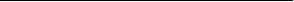 1 تعددت عوامل قيام الثورة الصناعية بانجلترا .2 عوامل قيام الثورة الصناعية بانجلترا . 1 تعددت عوامل قيام الثورة الصناعية بانجلترا .ينطلق الأستاذ من هده الدعامات ودعوة التلاميذ لاستغلالها وذلك بالإجابة على الأسئلة التالية :- استخرج البلد الذي شهدت الانطلاقة الأولى للثورة الصناعية .- حدد تاريخ انطلاق الثورة الصناعية.- بين المجالات التي شملتها الثورة الصناعية .يحاول الأستاذ الربط بين مفهوم الثورة الصناعية وأهم التطورات التقنية التي عرفتها انجلترا وذلك بطرح الأسئلة الخاصة بالدعامات: - بين التحولات التي شهدتها انجلترا في ق18م. - استخلص ضرورة تطوير وسائل النقل في ق 18م. - استخلص أساس الثورة الصناعية .- حدد موضوع الجدول (4) والصورتين (5)و(6) - اشرح أهمية الاختراعات في تطوير في صناعة النسيج عموما. - اشرح التطور الذي عرفه استعمال الطاقة البخارية.بعد ذلك ينتقل الأستاذ بالتلاميذ من العنصر الأول إلى العنصر الثاني للوحدة . يقوم بوضع جدول من خانتين الأولى مخصصة لعوامل قيام الثورة والثانية لإبراز مظاهرها .بعد يقوم التلاميذ بملأ الجدول معتمدين في ذلك على الدعامات 10-17. مسترشدين بأسئلة الأستاذ: - من يستخرج الفكرة العامة. - من يبين أهم التحولات التي حدثت مع الثورة الفكرية. - ما الدور الذي لعبته الفلاحة في انطلاق الثورة الصناعية. - ابرز العلاقة بين الإنتاج ألفلاحي والثورة الديموغرافية. استغلال الدعامات 13 و14 و15 قصد التعرف على الدور الذي لعبه النمو الديموغرافي في انطلاقة الثورة الصناعية وذلك بالإجابة على ألأسئلة التالية :- من يحد موضوع النص وإطاره الزمني.- من سيفسر نسبة التزايد السكاني مابين 1750- .1800- عرف بموضوع الجدولين وإطارهما الزمني .- من يفسر تزايد نسبة الساكنة النشيطة في الصناعة - من يستخرج الفكرة الأساسية .- وضح كيف يمكن للوضع السياسي أن يساهم في قيام الثورة الصناعية.- فسر دور كل من ألأسباب الفكرية والسياسية في انطلاقة الثورة بانجلترا.- من يحدد موضوعه وإطاره الزمني ثم صفه- من يفسر هذا التطور.النص 10و11ص 83النص 13 ص8 الجدول 14و15 ص83النص 16 ص84الجدول 17 ص 84المقطع التعليمي الثاني 2 اكتشاف بعض ظروف انطلاقة الثورة الصناعية في انجلترا .- أتبين الثورة الفلاحية. - أتتبع النمو الديموغرافي بانجلترا.- أتبين عوامل أخرى لانطلاقة الثورة الصناعية.بين بعض النتائج السلبية لانطلاقة الثورة الإنجليزية.3 انعكست انطلاقة الثورة الصناعية على بنية المجتمع في نهاية ق 18م.1 كان للثورة نتائج اجتماعية. - نتج عن الثورة الصناعية بروز طبقة العمال ( البروليتاريا ) إلى جانب طبقة الرأسمالية الصناعية ( المالكة لوسائل الإنتاج ) + الطبقة المتوسطة. 2 تأثرت الطبقة العاملة سلبا من الثورة الصناعية. - نتج عن الثورة الصناعية كذلك تكاثر السكان بسبب الهجرة نحو المدن – ظهور مدن جديدة قائمة على أساس المعمل – بروز طبقة من الأثرياء ( أرباب العمل ). - لم تستفد الطبقة العاملة من الثورة الصناعية إذ لم يرتفع مستوى عيشهم فكانوا يسكنون في أحياء صغيرة ورفض أصحاب المعامل الإصلاح بدعوى اعتباره يتدخل في حقوقهم الخاصة + معانة طبقة العمال من ضعف الأجور + ردود فعل سلبية اتجاه الاختراعات .خلاصة أدت تحولات ق18 بأوربا إلى تدعيم المركز الاستعماري للدول الرأسمالية خاصة انجلترا و فرنسا إلى جانب اغتناء الطبقة البرجوازية وتكديسها لثرواتها في الوقت الذي عاش فيه العمال خاصة في الصناعة أوضاع مزرية .بعد ذلك ينطلق الأستاذ إلى العنصر الثالث ليقوم رفقة التلاميذ باستخلاص بعض النتائج الثورة الصناعية مستعينا في ذلك بالدعامات 18،19،20،ص 84 . بالإجابة عن الأسئلة التالية: - من يستخرج فكرته الأساسية. - من يبرز أهم نتائجها على المستوى الاجتماعي.- استخرج النتائج السلبية لانطلاقة الثورة الصناعية. - من يستخرج الفكرة الأساسية للنص. - بين أصل الطبقة العاملة . من يفسر وضعية الطبقة الجديدة. - استخرج الفكرة الأساسية للنص. - اشرح وضعية العمال بالمعمل الانجليزية. - استخرج الفئات التي تشكلت منها الطبقة العاملة -استخلص النتائج السلبية لانطلاقة الثورة. - أتوقع ردود فعل الطبقات المتضررة من هذا الوضع. في الختام من يقم بصياغة خلاصة مناسبة للوحدة التي تم تناولها النص 18 ص 85النص 19 ص 85النص 20 ص85المقطع التعليمي الثالث: 2 أرصد انعكاسات الثورة الصناعية على البيئة الاجتماعية. - أتبين التقسيم الاجتماعي الجديد - أتعرف ظروف العمال أكتب موضوع مقالي يتحدث عن الأسباب والعوامل التي أدت إلى انطلاقة الثورة الصناعية تقويم إجمالي التقويم الإجمالي أكتب موضوع مقالي يتحدث عن الأسباب والعوامل التي أدت إلى انطلاقة الثورة الصناعية تقويم إجمالي التقويم الإجمالي أكتب موضوع مقالي يتحدث عن الأسباب والعوامل التي أدت إلى انطلاقة الثورة الصناعية تقويم إجمالي التقويم الإجمالي أكتب موضوع مقالي يتحدث عن الأسباب والعوامل التي أدت إلى انطلاقة الثورة الصناعية تقويم إجمالي التقويم الإجمالي التقويم الإجمالي التقويم المرحليالمضمون (الاستنتاجات)التدابير الديداكتيكية الوسائل التعليميةأهداف التعلمصغ إشكالية مناسبة للوحدة التمهيد: عرف العالم الإسلامي خلال القرنين 17و18م بمنطقة حوض البحر الأبيض المتوسط عدة تغيرات (سياسية/عسكرية...) كانت نتيجتها تلاشي سيطرة الإمبراطورية العثمانية بالمقابل انهارت الدولة السعدية وعوضت بأخرى علوية.الإشكالية: فما مظاهر تدهور الأوضاع السياسية والعسكرية في العالم الإسلامي؟ وما السبب في ذلك؟ وما الحالة التي ألت إليها الأوضاع الاقتصادية و الاجتماعية في العالم الإسلامي؟ وما السبب في ذلك؟ وما مظاهر الحركة الفكرية في العالم الإسلامي خلال ق 17و18م يستدرج الأستاذ التلاميذ للتعرف على الأوضاع العامة (السياسية/العسكرية لاقتصادية والاجتماعية) بالعالم الإسلامي خلال ق17و18م وذلك بالاعتماد على التذكير بما سبق تناوله في الدروس السابقة والاعتماد على نص بول كولز وذلك بتحديد إطاره الزمني ومجاله الجغرافي واستخراج فكرته الأساسية. ثم دفع التلاميذ إلى تحديد محاور الدرس ثم صياغة الإشكالية. نص بول كولز الصفحة 91"المنار"التدرب على طرح الإشكاليةللتأكد من مدى استيعاب التلاميذ لهذا النشاط يمكن طرح السؤال التالي: من يحدد أسباب تدهور المغرب بعد وفاة المنصور.1- الأوضاع السياسية والعسكرية في العالم الإسلامي 1- تعددت مظاهر الضعف السياسي والعسكري في العالم الإسلامي ق17م - أخذت بوادر الضعف تصيب كيان الإمبراطورية العثمانية مند نهاية ق16 في حين كان لوفاة المنصور دور كبير في أفول الدولة السعدية. دفع التلاميذ إلى استنتاج الأوضاع السياسية والعسكرية في كل من الدولة العثمانية/السعدية/العلوية. يقوم الأستاذ بعد تقديم تمهيد مناسب لهذا المقطع ألتعلمي برسم جدول يتكون من خانتين تمثل الدولة وخانة تمثل الأوضاع السياسية والعسكرية وذلك باستثمار الدعامات والإجابة عن الأسئلة التالية: -بين دور الانكشارية وتدخلهم في الحكم. - ما مصير السلاطين العثمانيين، فسر ذلك. - بين التحول الذي طرأ على الجهاز العسكري العثماني و ما السبب في هذا التحول. - استنتج انعكاسات هذا التحول على قوة الدولة عسكريا. بعدها ينتقل الأستاذ بالتلاميذ إلى الخانة الثانية (البلد الثاني) ويستعين بالدعامات والإجابة عن الأسئلة التالية بعد تقديم لما سيتم تناوله في هذه النقطة: - عرف بالوضعية التي كانت عليها البلاد بعد وفاة المنصور. - أستخلص نتائج صراع أبناء المنصور على السلطة .- عدد القوى السياسية التي ظهرت في هذه المرحلة. - حدد منطقة نفوذ كل قوة .- استنتج الأسباب التي أدت إلى ضعف المغرب .- ما القوة التي ألت إليها زمام الأمور بعد السعديين. - اعتمادا على الخط الزمني حدد أهم المراحل السياسية للدولة العلوية خلال ق17و18م. - حدد أهم السلاطين .- بين سبب اهتمام المولى سليمان بفئة العبيد - استخرج الفكرة الأساسية للنص - سمي المرحلة التي أعقبت وفاة إسماعيل - حدد المدة الزمنية التي استغرقتها استخلص المظاهر التي عاشتها البلاد في هاته الفترة -فسر ذلك - الوثيقة 1و2 ص91 المنار- الوثيقة 3 ص 92 المنار- الوثيقة 4 ص 92 المنارالوثيقة الخط الزمني 6 ص 93 المنارالوثيقة 7 ص 93 المنارالوثيقة 10 ص 94 المنارالمقطع التعليمي الأول: -أصف الأوضاع السياسية والعسكرية في العالم الإسلامي وأفسرها. أتعرف مظاهر الضعف السياسي والعسكري في الدولة العثمانية وأسبابها ونتائجها. 2 أكتشف تطور الأوضاع السياسية العسكرية في المغرب ونتائجها. 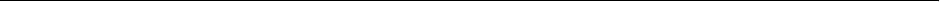 حدد المظاهر المشتركة للحركة الفكرية في العالم الإسلامي.2 الأوضاع الاقتصادية والاجتماعية في العالم الإسلامي. 1 أوضاع التجارة الخارجية والداخلية والصناعة في العالم الإسلامي.--> خولت حكومة الإمبراطورية العثمانية امتيازات للتجار الأجانب كالايطاليين منحت لهم حق تعاطي التجار مع ضمان ممتلكاتهم وبامتيازات جمركية والإعفاء من الضرائب... عكس ما كان يحضا به التجار المحليون --> ظلت الصناعة في نطاق الحرف التقليدية المبنية على العمل اليدوي وكانت هذه الحرف تعاني من المنافسة الأوربية => إفلاسها. --> تدهورت الفلاحة التي تشكل النشاط الأساسي لأغلب شعوب الإمبراطورية، حيث غادر عدد كبير من الفلاحين أراضيهم لكون الضرائب تفوق المردود. --> بينما في المغرب قسمت الأراضي إلى 3 أنواع خاصة، جماعية، وعامة. 2 تعدد خصائص ومظاهر الفكر بالعالم الإسلامي في ق17و18م. خلاصة:أخذت بوادر الضعف تصيب كيان العالم الإسلامي طيلة القرن 17و18 مما أدى إلى تقلص مداخليها وتفسخ التنظيمين الإداري والعسكري.ينطلق الأستاذ من الدعامة 11 لدفع التلاميذ للتعرف على أوضاع غير العسكرية والسياسية-بعد قراءة الوثيقة يقوم الأستاذ بطرح الأسئلة التالية :- استخرج الفكرة العامة.- استنتج العوامل التي عرقلت تطور التجارة الداخلية.- أنتج عنوان مناسب للنص.- بين خصائص القطاع الصناعي.- كيف تأثر القطاع مقارنة مع نظيره الأوربي.- استخرج وضعية الفلاح وفسر ذلك- عرف أنواع ملكية الأراضي في المغرب.--> بعد التطرق إلى الأوضاع الاقتصادية ينتقل الأستاذ بالتلاميذ إلى اكتشاف مظاهر أخرى (فكرية) وذلك بالاشتغال على الدعامات 16ن17،18والاجابة عن الأسئلة التالية- استخرج الأفكار الأساسية .- حدد معيار ازدهار الحركة الفكرية وانحطاطها .- أين تكمن مظاهر الجمود في الحركة الفكرية. - حدد بعض المظاهر التي تؤكد هذا الجمود.- استخرج الفكرة العامة للنص .- استخلص بعض خصائص الحياة الفكرية في الدولة العثمانية. وفي الختام يطلب الأستاذ بعد القيام بتذكير لأهم عناصر الوحدة بإنتاج خلاصة لها.الوثيقة 11 ص94 المنار الوثيقة 13 ص94 المنار الوثيقة 14و15 ص95و96 المنار الوثيقة 16 ص96 المنار الوثيقة 18 ص 97 المنارالوثيقة 17 ص97 المنارالمقطع التعلمي الثانيأدرس الأوضاع الاقتصادية والاجتماعية في العالم الإسلامي وأفسرها. 1 أرصد أوضاع التجارة الخارجية و الداخلية و الصناعية في العالم الإسلامي.2 - أتعرف أوضاع البادية في العالم الإسلامي وأفسرها.المقطع التعلمي الثالثاستخلص خصائص و مظاهر الحركة الفكرية في العالم الإسلامي خلال القرنين 17و18م.1- اكتشف خصائص ومظاهر الجمود و التقليد في الحركة الفكرية بالعالم الإسلامي خلال القرنين 17و 18م. أكتب موضوع مقالي تبرز فيه الأسباب التي أدت إلى تراجع الإمبراطورية العثمانية. أكتب موضوع مقالي تبرز فيه الأسباب التي أدت إلى تراجع الإمبراطورية العثمانية. أكتب موضوع مقالي تبرز فيه الأسباب التي أدت إلى تراجع الإمبراطورية العثمانية. أكتب موضوع مقالي تبرز فيه الأسباب التي أدت إلى تراجع الإمبراطورية العثمانية. التقويم الإجمالي التقويم المرحليالمضمون (استنتاجات)التدابير الديداكتيكيالوسائل الديداكتيكيةأهداف التعلممن يصغ إشكالية مناسبة للوحدة.استنتج بعض النماذج للضغوط التي مارستها الدول الغربية على العالم الإسلامي.تمهيد: عرفت البلدان الأوربية المواجهة للعالم الإسلامي(ق17و18) تطورات في سائر الميادين أدت إلى تغير ميزان القوى لصالحها وكان ذلك على حساب العالم الإسلامي الذي عرف مجموعة من الضغوط.الإشكالية: فما نماذج الضغوط الأوربية على العالم الإسلامي.وما العوامل التي ساعدت على تصاعدها.وما النتائج التي ترتبت على تصاعدها.1 نماذج من الضغوط الأوربية على العالم الإسلامي خلال ق 17و18م1: تنوعت نماذج الضغط على العالم الإسلامي.استدراج المتعلم للتعرف على التحولات التي عرفها العالم الإسلامي وما واكب ذلك من ضغوط أثرت سلبا عليه,وذلك باستغلال النصين التاريخيين والإجابة على مايلي:- ضع النصين في إطارهما الزمني والمكاني.- حدد طبيعة العلاقة بين العالم الإسلامي وأوربا.صغ إشكالية مناسبة للوحدة.ثم الانتقال بعد ذلك بالمتعلم إلى العنصر الأول للوحدة في محاولة لمعرفة بعض نماذج الضغوط بالاعتماد على الدعامات و الإجابة عن مايلي:حدد الإطار الزمني والمكاني للنص. استخرج مظاهر من الضغوط على العثمانيين. - ما نوعية النص .- استخرج منها الضغط الممارس على أل عثمان .يضيف الأستاذ بعض النماذج أو البنود التي نصت عليها الاتفاقية ولم ترد في النص ويمكن للتلاميذ إضافتها.- ثم الانتقال إلى النموذج الثاني وذلك بالاعتماد على النص 2و5 والإجابة على الأسئلة التالية: - عرف بالمعاهدة .- ما أثرها على المغرب. - استخرج بعض التنازلات لصالح الأوربيين. - استخرج الفكرة العامة. - استخلص موقف القنصلية من شكايات التجار على لسان السلطان. نص لعبد المجيد قدوري+نص لروبيرمانترانص 99الوثيقة 1 ص99 المنا رالوثيقة 4 ص100 المنارالوثيقة 2 ص100 المنارالوثيقة 5 ص 101 المنارالتمهيد و التدرب على الطرح الإشكاليالمقطع التعلمي الأول- أدرس نماذج الضغوط الأوربية المتصاعدة على العالم الإسلامي خلال القرنين 17و18م1- أبين تصاعد الضغوط الدبلوماسية والعسكرية2أبرز نماذج من الضغط التجاري على العالم الإسلامياستخلص العوامل التي ساعدت على تدهور الأوضاع في العالم الإسلامي.استنتجبعض نتائج تصاعد الضغوط الأوربية على العالم الإسلامي.2 العوامل التي ساعدت على تصاعد الضغوط على العالم الإسلامي.1 تعددت العوامل المفسرة لتصاعد الضغوط. 3 نتائج تصاعد الضغوط الأوربية على العالم الإسلامي .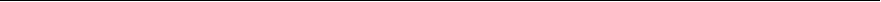 1 تعددت نتائج الضغوط على العثمانيون و المغاربة.- رغم أن العثمانيين استمروا بعد سليمان القانوني في هجماتهم على أراضي الدول الأوربية إلا أن حملاتهم نادرا ما كانت تنتهي بانتصارات => التخلي عن قسم كبير من مكتسباتهم في مختلف الواجهات - فرضت الدول الأوربية(فرنسا،بريطانيا،هولندا،روسيا) نظما من الامتيازات هيمنت به على اقتصاد مختلف أقاليم الإمبراطورية => تنافس أوربي على ممتلكات الإمبراطورية .- إنهاك ميزانية الدولة بسب الحرب => ضرائب إضافية+ ثورات+ رسوم استثنائية .- هناك حركة فخر الدين (الشام أدت إلى استقلال لبنان) - حركة الشيخ طاهر العمر (بفلسطين أواخر ق18) - حركة علي بك الكبير (بمصر) أعلن استقلال مصر 1770م - حركة محمد بن عبد الوهاب في نجد منذ أواخر ق 18م - حد التفوق الأوربي في الملاحة البحرية من نشاط التجارة المغربية => تراجع مساهمتها في مدخول بيت المال إلى الخمس في عهد سليمان => الاهتمام من جديد بالتجارة الصحراوية. خلاصةبسب التدهور الذي عرفته الإمبراطورية العثمانية وبسبب النتائج التي تولدت عنه سيحتد الصراع والتنافس بين مختلف الدول الأوربية لاقتسام ممتلكاتهم ، إلا أن الصراع لم يسلم المغرب بدوره منه.بعد التطرق إلى النماذج ينتقل الأستاذ رفقة التلاميذ إلى العنصر الثاني في محاولة لمعرفة العوامل التي ساعدت على تصاعد الضغوط مستغلا في ذلك الدعامات الخط الزمني+نص 7و9ص:102 والإجابة عن الأسئلة التالية:- من يحدد الإطار الزمني والمكاني.- استنتج الوضع الذي أصبح عليه المغرب بعد وفاة المنصور.- كيف أثر دلك على البلاد؟- استنتج الفكرة الرئيسية للنص.- استخلص تأثير هذا الوضع في قوة الإمبراطورية العثمانية.- ضع النص في إطاره الزمني و المكاني.- استخرج بعض مظاهر قوة الأوربيين.- استخلص أهمية ذلك على تصاعد ضغوط أوربا على العالم الإسلامي.- لاحظ الخريطة ثم قارن مجال انتشار نفوذ آل عثمان في ق 16م وكيف أصبح خلال ق17و18م. - وضح كيف تقلص النفوذ الترابي للإمبراطورية. - سم بعض الحركات الانفصالية بالمشرق العربي. -حدد الفكرة الأساسية للنص.- استنتج نتائج الضغوط الأوربية على المغرب .دفع التلاميذ إلى استذكار عناصر الوحدة وإنتاج خلاصة مناسبة لها. الخط الزمني ص101النص7,ص102الوثيقة 10 ص103 المنارالوثيقة 13 ص104 المنارالمقطع التعلمي الثاني – أفسر تصاعد الضغوط الأوربية على العالم الإسلامي خلال ق 17و18م1 استنتج دور الأوضاع الداخلية للعالم الإسلامي2 استخلص دور الأوضاع الداخلية لأورباالمقطع التعلمي الثالث:- استنتج بعض نتائج تصاعد الضغوط الأوربية على العالم الإسلامي.1 استخلص تراجع نفوذ الإمبراطورية العثمانية.2 استخلص بعض النتائج الاقتصادية.أنتج مقال تاريخي تبرز فيه نماذج من الضغوط الأوربية وتفسر أسبابها وتحدد نتائجها على العالم الإسلامي.أنتج مقال تاريخي تبرز فيه نماذج من الضغوط الأوربية وتفسر أسبابها وتحدد نتائجها على العالم الإسلامي.أنتج مقال تاريخي تبرز فيه نماذج من الضغوط الأوربية وتفسر أسبابها وتحدد نتائجها على العالم الإسلامي.أنتج مقال تاريخي تبرز فيه نماذج من الضغوط الأوربية وتفسر أسبابها وتحدد نتائجها على العالم الإسلامي.التقويم الإجماليالتقويم المرحليالمضمون (الاستنتاجات)التدابير الديداكتيكيةالوسائل التعليميةأهداف التعلم من يقوم بصياغة إشكالية للوحدةتمهيد: شهدت أوربا خلال القرنين 17و18م تطورات عديدة جعلتها تشق طريقها نحو الحداثة، في المقابل فان البلدان العالم الإسلامي كانت تقوم بمحاولات إصلاحية.الإشكالية:فما مفهوم الإصلاح؟ وما نماذجه؟ وبم يمكن تفسير محدودية الإصلاح؟يثم الانطلاق من عنوان الوحدة لاستدراج التلاميذ إلى معرفة مضمون الوحدة, وقراءة النص لمحمد الضعيف الرباطي ووضعه في إطاره التاريخي.- تحديد أهم محاور الدرس ثم صياغة الإشكالية. نص محمد الضعيف الرباطي ص:103التمهيد والطرح لشكالي للوحدةمن يعمل على إيجاد تعريف مناسب لكلمة إصلاح يقوم المتعلم بوضع ملخص لأهم الإصلاحات التي قامت بها الإمبراطورية العثمانية والدولة المغربية في القرنيين 17و18م 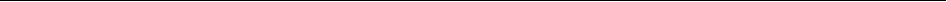 يطلب من التلاميذ توضيح سبب فشل الإصلاحات العثمانية والمغربية خلال ق 17و18م1 مفهوم ومظاهر/نماذج الإصلاح في العالم الإسلامي ق17و18م. 1 تعريف مفهوم الإصلاح الإصلاح هو إزالة الفساد عن الشئ بعد فساده وهو تغير أو تبديل وضع خاطئ وطرحه، يعني أن هناك خللا واعوجاجا يحتاج إلى الإصلاح. وقد عرف المغرب فكرة الإصلاح في النصف الثاني من القرن 18م في عهد محمد بن عبد الله الذي تبنى هذه الفكرة للحد من الفوضى والفتن بينما عند العثمانيين فان فكرة الإصلاح لم يقفوا عندها أخد البلاط الإمبراطوري في فيينا يفكر في طرد العثمانيين، إذ قاموا بمجموعة من الإصلاحات كإصلاح الجهاز الإداري وتنظيمه في عهد الصدر الأعظم الجديد مصطفى كوبر يلي. 2 تعددت نماذج محاولات الإصلاح في العالم الإسلامي. 2 اختلفت أسباب محدودية الإصلاحات في العالم الإسلامي1 محدودية الإصلاحات عند العثمانيين خلال ق17و18م - إن عملية التغير التي حصلت في هذه الفترة لم يكن لها صدى عند عامة سكان الإمبراطورية العثمانية رغم تأييد بعض العلماء لهذه الإصلاحات خاصة في عهد سليم 3 ومحمود 2 من خلال اندماجهم في طبقة الحاكمين ومعارضة فئة المحافظين (المتصوفة) - عرفت الإمبراطورية فسلا كبيرا في مجال الإصلاح الاقتصادي لعدم تمكن رجالات التنظيم من زيادة موارد الدولة والقيام بإصلاحات جوهرية - كما عرفت الإصلاحات فشلا ذريعا في المجال العسكري حيث فقد الجيش العثماني عموده الفقري بسبب القضاء على الفرق الانكشارية.2 محدودية الإصلاحات بالمغرب على عهد محمد بن عبد الله (ق18م) - نهج محمد بن عبد الله مجموعة من الإصلاحات بهدف الحد من التدهور الاجتماعية والاقتصادية والسياسية... لكنها ظلت محدودة لم تؤتي أكلها وذلك راجع إلى: - الكوارث الطبيعية التي ضربت البلاد كالأوبئة والأمراض كما حدث في القرن 18م. بسبب توافد التجار والحجاج...البلاد. - ارتفاع عدد ضحايا وباء 1799 الذي ناهز 60 ألف بفاس. - تعدد الحركات كانت له تأثير على ميزانية حكومة محمد بن عبد الله وإرهاق الجنود - كانت هناك محاولة لربط المغرب بالخارج وبالمعاهدات=> إلى تهديد المغاربة بأطماع الأجانب => تنافس الأجانب على المنتجات المغربية =>انخفاض ثمنها خلاصة :رغم محاولات الإصلاح بالعالم الإسلامي خلال القرنين 17و18م والتي ربطت بين التحولات الحالية وضرورة الإصلاحات السابقة فان ذلك أدى إلى اختلال التوازن بالعالم الإسلامي. يشرع الأستاذ بوضع سؤال عن مكونات عنوان الدرس ويأخذ كلمة إصلاح ككلمة مفتاح للدرس. ويحاول استدراج التلاميذ لاستخراج تعريف مناسب للكلمة ويعتمد على الوثيقة 1،و2،و3،و4. وللإجابة عن الأسئلة المرافقة للنصوص. بعد ذلك يقوم الأستاذ باستدراج التلاميذ إلى استنتاج مفهوم السياسة الإصلاحية في المغرب وإلامبراطورية العثمانية: - استخرج الفكرة العامة للنص - حدد مفهوم السياسة الإصلاحية بالمغرب .- ابرز دوافع الإصلاح عند العثمانيين خللا القرن 18م واستنتج الميادين التي شملها الإصلاح. - دفع التلاميذ إلى استخراج نماذج محاولات الإصلاح في العالم الإسلامي يقوم الأستاذ بوضع جدول يظم نماذج من الإصلاحات (ع، إداريا...) في كل من الإمبراطورية العثمانية والمغرب. ويتم التلاميذ بملاه اعتمادا على النصوص الواردة في الكتاب المدرسي, مثال: - استخراج الفكرة العامة, وحاول أن تستخرج مجموعة من الإصلاحات في المجال العسكري بالإمبراطورية العثمانية. - استخرج الفكرة العامة وعرف بمحمد بن عبد الله. - حدد موضوعه وإطاره الزمني والمكاني. - استخرج مظاهر الإصلاحات العسكرية. - استخرج أهم الإصلاحات الإدارية والقضائية التي اتخذها العثمانيون ومحمد بن عبد الله خل لا ق18م. بعد ذلك الانتقال إلى إصلاحات مختلفة في مجموعة من الميادين اقتصادية تقنية...ويتم قراءة النصوص من10الى13 كل واحد على حدة ويتم استخراج أهم الإصلاحات التي شهدتها الدولتين. بعد ذلك ينتقل الأستاذ إلى العنصر الثاني من الدرس في محاولة لاستدراج التلاميذ إلى استخراج الأسباب التي أدت إلى فشل محاولات الإصلاح وذلك بالاعتماد على كتاب المسار والمنار وطرح الأسئلة التالية: - اكتشف الفئات التي عرقلة الإصلاحات والفئة المؤيدة لها خلال القرنين 17و18م.- وضح سبب فشل الإصلاحات في المجال الاقتصادي عند العثمانيين خلال ق17و18م .- استخرج الفئة المعارضة. للإصلاح+السبب => النتيجة. بعد الانتهاء من الإمبراطورية العثمانية يتحول الأستاذ إلى الدولة المغربية لاستخراج الأسباب, ويبدأ بقراءة النص وشرح الكلمات الصعبة ووضع الأسئلة التالية: - حدد بعض الأسباب التي أترث سلبا على الإصلاحات في عهد محمد بن عبد الله.استخلص كيف انتشرت .- ما النتيجة التي أدى إليها الوباء و كيف أثر ذلك على محاولات الإصلاح؟ ولمعرفة بعض نتائج الإصلاحات الأخرى نجب عن مايلي: - من يستخلص أثر المنافسة الأجنبية على المنتجات المغربية. بعد ذلك يقوم الأستاذ باستدراج وتذكير التلاميذ بمحاور الدرس ليستخلص خلاصة مناسبة للوحدة.الوثيقة 1و2 ص 106الوثيقة3ص106الوثيقة2ص102 المسارالوثيقة6ص107 المنارالوثيقة5ص107 المنارالوثيقة7ص107الوثيقة8ص107المنارث14ص105كتاب المسارث 15 ص105 كتاب المسارث16 ص109كتاب المنارث 15ص109 كتاب المنارث 16 ص109 كتاب المنارث 18ص106 كتاب المسار-المقطع ألتعلمي الأول: 1 أتعرف مفهوم الإصلاح في العالم الاس خلال ق 17و18م وتحديد نماذج من محاولات الإصلاح. 1 أتعرف مفهوم الإصلاح. 2 أحدد نماذج من الإصلاحات. - أبرز نماذج الإصلاحات العسكرية . - أبين نماذجالإصلاحات الإدارية والقضائية - ابرز نماذج الإصلاحات الاقتصادية والاجتماعية المقطع ألتعلمي الثاني: 2 أفسر بعض عوامل محدودية الإصلاحات 1 في الإمبراطورية العثمانية 2 في الدولة المغربية قيم الإصلاحات العثمانية والإصلاحات المغربية خلال القرنين 17و18م. قيم الإصلاحات العثمانية والإصلاحات المغربية خلال القرنين 17و18م. قيم الإصلاحات العثمانية والإصلاحات المغربية خلال القرنين 17و18م. قيم الإصلاحات العثمانية والإصلاحات المغربية خلال القرنين 17و18م. التقويم الإجمالي التقويم المرحليالمضمون (الاستنتاجات )التدبير الديداكتيكيالوسائل الديداكتيكيةأهداف التعلمصغ إشكالية مناسبة للوحدةتمهيد:حافظ الغرب الأوربي على استمرار توازنه العسكري والسياسي خلال القرنين15و16م. إلا أنه مع مطلع ق17م ظهرت بوادر اختلال في العالم الإسلامي رجح كافة الغرب الأوربي والهيمنة على العالم الإسلامي. الإشكالية:فما مظاهر اختلال التوازن بين العالمين الإسلامي والأوربي.وما تجليات هذا الاختلال بين العالمين الإسلامي والأوربي خلال ق17و18م .ينطلق الأستاذ من الشكل التوضيحي ويطلب من التلاميذ ملاحظته جيدا ثم استخراج الإطار التاريخي للخطاطة وما الميزة المميزة لكل شكل. ثم يدفعهم إلى تقديم تمهيدا مناسب للوحدة بعد ذلك يطلب منهم صياغة إشكالية مناسبة للوحدة .الشكل التوضيحي ص113 المنار تمهيد وصياغة الإشكاليةيطلب الأستاذ من التلاميذ تجميع النقط التي تم التطرق إليها على شكل فقرة.1 مظاهر اختلال التوازن بين الغرب الأوربي والعالم الإسلامي .1: تعدد مظاهر الاختلال بيت الطرفين. بعد تحديد الإشكالية، يستنتج التلميذ العنصر الأساسي للدرس.لشرح يقوم الأستاذ برسم الجدول ص114 يقوم بتحفيز التلاميذ على ملئه اعتمادا على ما اكتسبوه من الدروس السابقة وذلك بعد نقلهم له في دفاترهم. الوحدة 4والوحدة 5المقطع التعلمي الأول:- الخص مظاهر اختلال التوازن بين الغرب الأوربي والعالم الإسلامي وأفسرها.1 ألخص مظاهر اختلال التوازن بين الغرب الأوربي والعالم الإسلامي ق17و18ممن يحددأهم العوامل التي أدت إلى تشجيع الغرب الأوربي على احتلال العالم الإسلامي2 تفسيرات مختلفة لاختلال التوازن داخل العالم المتوسطي لصالح الغرب الأوربي1 العوامل المفسرة لهذا الاختلال لصالح الأوربيين - عدم وجود دولة عادلة في العالم الأوربي ترعى مصالح الأمة - عدم وجود النظام والانضباط - عدم وجود طبقة وسطى. أسس القوة لاقتصادية الحديثة.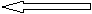 - عدم الاستمرارية والتراكم في محاولات الإصلاح - الإصلاح كان رسمي وشخصي وأني - غالبا ما تصطدم محاولات الإصلاح بالمعارضة - في الإمبراطورية العثمانية عرفت الإصلاحات بمحدوديتها - عدم الانفتاح على العلوم الجديدة - تكريس الجمود والانغلاق - التضخم المالي => أزمة اقتصادية - التضخم في العاملين في خدمة الملك. خلاصة :أصابت بوادر الضعف العالم الإسلامي منذ بداية ق17م وكان ذلك نتيجة عدة عناصر كلها صبت لصالح تقوي النفوذ الأوربي على حسابها بعد التطرق إلى مظاهر الاختلال ينتقل الأستاذ بالتلاميذ إلى العنصر الثاني من الوحدة المتعلق بتفسير الاختلال ويعتمد في ذلك على النصوص 1،2،3،4، وذلك بطرح الأسئلة التالية: - من يحدد الإطار التاريخي للنصوص. - من يستخرج العوامل المفسرة لهاته التفاوتات.المقطع التعلمي الثاني: - أدرس نصوص تقدم تفسيرات مختلفة لاختلال التوازن داخل العالم المتوسطي لصالح الغرب الإسلامي.1 استنتج العوامل المفسرة لاختلال التوازن في العالم المتوسطيفسر انطلاقا من ما تم التطرق إليه مظاهر اختلال التوازن بين العالمين الإسلامي والأوربي.فسر انطلاقا من ما تم التطرق إليه مظاهر اختلال التوازن بين العالمين الإسلامي والأوربي.فسر انطلاقا من ما تم التطرق إليه مظاهر اختلال التوازن بين العالمين الإسلامي والأوربي.فسر انطلاقا من ما تم التطرق إليه مظاهر اختلال التوازن بين العالمين الإسلامي والأوربي.التقويم الإجمالي 